تقييم لجنة بعثات القسم العلمي        المرفقات : التقرير الدراسي+ عنوان أطروحة الدكتوراه  عند بدأ مرحلة الدكتوراه + تقرير سنوي من المشرف على أطروحة الدكتوراه خلال مرحلة الدكتوراهجامعة الكويتمكتب نائب مدير الجامعة للشؤون العلميةإدارة البعثات والعلاقات الثقافية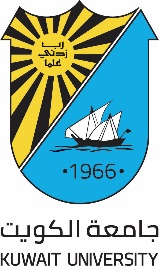 Kuwait UniversityVice President of Academic AffairsDepartment of Scholarships and Cultural Relationsتقرير دراسي لمعيد البعثة تقرير دراسي لمعيد البعثة تقرير دراسي لمعيد البعثة الاسمالتاريخالكلية (جامعة الكويت)القسم (جامعة الكويت)الجامعة (المبتعث اليها)التخصص العلمي الدقيق لمعيد البعثة حسب الخطة الدراسية؟       نعم                  لامعيد البعثة ملتزم بالعبء الدراسي؟       نعم                  لاالمعدل الدراسي العام لمعيد البعثة (أن وجد) لا يقل عن 3 نقاط من اصل 4 نقاط او مايعادلها؟       نعم                  لامعيد عضو البعثة يسير حسب البرنامج المحدد له خلال المدة المقررة؟       نعم                  لاملاحظات أخرىتواقيع أعضاء لجنة بعثات القسم العلمي    